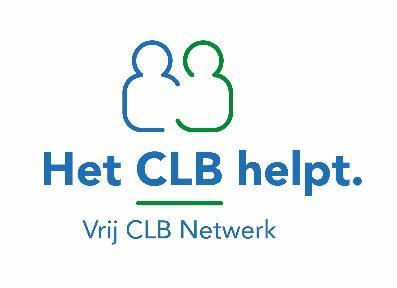 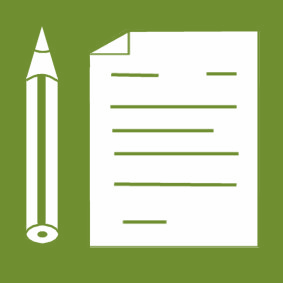 InhoudInleidendHet verslag handelingsgerichte diagnostiek, samen met de sjablonen voor diagnostische instrumenten, is het resultaat van de Vrije CLB Werkgroep Diagnostische Instrumenten. Deze materialen zijn gebaseerd op de sjablonen die werden ontwikkeld vanuit de vrije CLB’s van Vlaams-Brabant en Brussels Hoofdstedelijk Gewest (BHG). Naar aanleiding van de vele vragen uit de andere provincies om de materialen te delen, is de output van dit project ter beschikking gesteld aan alle Vrije CLB’s. Vanuit Vrij CLB Netwerk werd beslist om de Werkgroep Diagnostische Instrumenten, met vertegenwoordigers uit de verschillende provincies, op te richten om de sjablonen verder te ontwikkelen. Voor deze herwerking baseerden we ons ook op de feedback van mensen uit het werkveld en de websites van www.cap-vademecum.be en www.prodiagnostiek.be. Sedert september 2019 is deze werkgroep netoverschrijdend geworden. Zoals in de Prodia-beslisboom staat aangegeven, volgt een verslag van handelingsgerichte diagnostiek op een HGD-traject. Een HGD-traject kan ook leiden tot een GC-, OV4- en IAC- verslag of een verslag in kader van Opgroeien. Maak altijd een HGD-verslag op wanneer een genormeerd onderzoeksinstrument (vragenlijst of test) wordt gebruikt;en/of belangrijke aanbevelingen naar ouders, school of netwerk moeten gecommuniceerd worden;en/of cliënten worden doorverwezen naar externe hulpverleners.Het HGD-traject veronderstelt niet steeds dat er een onderzoeksfase plaatsvindt. Als je voldoende informatie hebt na het clusteren van gegevens uit de intake, kan je op basis daarvan mogelijke aanbevelingen en een advies formuleren. Onderzoek is meer dan een meting met gestandaardiseerde vragenlijsten of testen. Informatie kan ook verzameld worden via observaties, gesprekken, dossieranalyse en het uitproberen van een aanpak.Wanneer het CLB een diagnose dyslexie of dyscalculie stelt, vervangt dit verslag van handelingsgerichte diagnostiek een attest of verklaring van een leerstoornis. In deze schrijfwijzer geven we aan welke informatie uit het HGD-traject relevant kan zijn voor dit verslag. Het is geen leidraad voor HGD op zich. Voor een toelichting daarvan, samen met de principes van handelingsgericht werken en de biopsychosociale visie van ICF-CY verwijzen we naar de diagnostische protocollen en aanvullende materialen op www.prodiagnostiek.be.Probeer het verslag ook zo doelgericht en samenvattend mogelijk te schrijven. Het is niet de bedoeling om een beschrijving van het volledige traject (of CLB-dossier) in het verslag op te nemen. Dat staat immers in Lars.De nadruk in het ‘Verslag Handelingsgerichte Diagnostiek’ ligt op het integratief beeld en van daaruit de doelen en aanbevelingen. Het verslag is in de eerste plaats bedoeld voor de leerling en de ouders. Het is daarom belangrijk dat heteen eenvoudige structuur heeft;kort en bondig is;geschreven is in heldere en begrijpelijke taal; handelingsgericht advies bevat met aanknopingspunten voor verder handelen, onderzoek of begeleiding. Het belangrijkste blijft een goed (advies)gesprek met de leerling, ouders en school waarbij voldoende tijd en aandacht gaat naar een begrijpbare duiding van de diagnostische instrumenten en de resultaten. Een ontwerpversie van het verslag kan als leidraad dienen tijdens dit adviesgesprek. Het wordt afgewerkt na afstemming tussen de verschillende betrokkenen over de aanbevelingen.Bij elke schriftelijke neerslag wordt rekening gehouden met:het decreet rechtspositie minderjarigen in de hulpverlening;beroepsgeheim; de wet op de privacy; de bronvermelding bij gegevens van derden.Bovendien wordt het verslag enkel aan het zorgteam van de school en externe betrokkenen bezorgd, in overleg met en mits toestemming van de leerling en/of de ouders.HoofdingVervang het algemeen logo van de verschillende netten door het logo met adresgegevens van je eigen centrum. Administratieve gegevensHulpvraagIn dit luik wordt beknopt weergegeven wat de aanleiding is voor het onderzoek, wat er al gebeurd is en wat we met het onderzoek hopen te bereiken. Hieronder staan enkele richtvragen om dit luik inhoudelijk te vullen.Wat zijn de moeilijkheden en zorgen? Wie ervaart welke moeilijkheden en waarom wordt er aangemeld? Welke mogelijke verklaringen zien betrokkenen voor de problemen?  Dit kan heel beknopt. Het is niet de bedoeling om het functioneren van de leerling hier volledig te      schetsen. Welk zorgtraject ging vooraf aan de aanmelding? Wat is er al ondernomen aan zorg voor de leerling? Wat werkte (niet) goed? Hier geen opsomming van alle interventies, wel heel beknopt aangeven wat aan (verhoogde) zorg is geboden en dat dit niet voldoende is om tegemoet te komen aan de onderwijs- en opvoedingsbehoeften van de leerling. Wat zijn de verwachtingen van de betrokkenen? Wat wil de leerling/ouder/leerkracht weten of bereiken? Wat verwacht hij/zij van het CLB?Wat hopen we te bereiken met dit onderzoek? Op welk (soort) vragen willen we een antwoord? Welke antwoorden?overzicht: wat is er aan de hand?inzicht: wat zijn mogelijke oorzaken?uitzicht: wat is de beste aanpak?Geef aan wat de onderzoeksvragen zijn (evt. na teamoverleg). Selecteer onderzoeksvragen handelingsgericht: “Als we weten dat … dan betekent dit voor ons advies dat …” Het is niet nodig alle onderzoeksvragen waaraan je dacht te noteren in het verslag. Handvatten voor het formuleren ervan vind je op de Prodia-website.     OnderzoekGesprek met: persoon en datumObservatie: datum					Vragenlijst (zie bijlage): noteer de juiste benamingTest (zie bijlage): noteer de juiste benaming AndereIn dit onderdeel lijst je op wat aan acties is ondernomen. Onderzoek is ruimer dan enkel genormeerde testen en vragenlijsten. Het kan gaan om observatie, gesprekken, verdere analyse van de beschikbare gegevens, een aanpak die werd uitgeprobeerd, een medisch onderzoek,.... Het gaat hier enkel om een opsomming van de ondernomen acties. De resultaten en interpretatie van afgenomen vragenlijsten en testen zijn terug te vinden in de bijlagen. Relevante informatie uit het onderzoek wordt beknopt weergegeven in de vaststellingen. BesluitDit besluit bestaat uit twee delen: vaststellingen en aanbevelingen. Leg hier zeker de link naar de hulpvraag: afhankelijk van het soort vragen in de hulpvraag, kan er meer aandacht gaan naar de beeldvorming (overzicht en inzicht) of de aanbevelingen (uitzicht). Vaststellingen – integratief beeld         Je beschrijft het functioneren van de leerling binnen zijn context met expliciete aandacht voor de positieve aspecten of sterktes bij de leerling en mogelijke ondersteunende factoren. Beschrijf de samenhang en wisselwerking tussen de elementen in het functioneren van de leerling, in de onderwijsleersituatie en de opvoedingssituatie. ICF-CY kan hierbij als kapstok dienen. HGD en ICF-CY versterken elkaar. Denk in termen vanparticipatie en participatieproblemen;activiteiten en beperkingen;functies, anatomische eigenschappen en stoornissen;ondersteunende en belemmerende factoren.Maak de beschrijving zo doelgericht mogelijk. Wat is ‘need to know’ om de hulpvraag te beantwoorden? Gebruik taal die duidelijk is voor de cliënt. Vermijd het gebruik van technische termen en verschillende soorten scores (percentielen, T-scores, IQ…). Deze informatie staat met een toelichting en meer uitgebreide observaties en interpretaties in de bijlage met het sjabloon van het diagnostische instrument zelf.  Belangrijker dan duidingen van percentielen/indexen/IQ op papier, is het helder uitleggen hiervan tijdens het adviesgesprek.Bij het stellen van een diagnose (dyslexie, dyscalculie, verstandelijke beperking) door het CLB-team worden de criteria verwoord zoals ze van toepassing zijn voor deze specifieke leerling binnen deze context. De algemene toelichting van een bepaald label, vind je terug bij de sjablonen en wordt opgenomen als bijlage bij het verslag. Aanbevelingen – handelingsgericht adviesVanuit het handelingsgericht werken, is dit het belangrijkste onderdeel van het verslag. Besteed zo veel mogelijk zorg aan deze rubriek. Waar willen we naartoe? Wat zijn de concrete veranderdoelen voor de leerling? Wat willen en kunnen we veranderen? Wat zijn doelen op korte termijn en wat op langere termijn? Zijn er prioriteiten aan te geven?Wat heeft de leerling/leerkracht/ouder nodig om een bepaald doel te bereiken? Zie Algemeen Diagnostisch Protocol. Wat zijn de aanbevelingen van het CLB-team om tegemoet te komen aan wat de leerling/leerkracht/ouder nodig hebben? Formuleer de aanbevelingen, van meest wenselijk naar minimaal noodzakelijk. Hou het concreet en overzichtelijk. Leg linken naar de doelen (het waarom) en het integratief beeld. Zie Prodia-tekst Tips bij het opstellen van maatregelen.Met wie werd dit verslag besproken? Wat zijn de verdere afspraken voor uitvoering aanpak, opvolging en evaluatie?verwijs hier eventueel naar extra informatie of externe bronnen ter ondersteuning (websites, verenigingen, artikels, boeken,...)Het handelingsgericht advies is een weergave van de aanbevelingen waarover afstemming is bereikt tussen de verschillende betrokkenen. Indien het niet of slechts in beperkte mate lukt om tot afstemming te komen, kan je hier het verschil in perspectieven weergeven.Bijlagen (worden verder ontwikkeld vanuit de werkgroep)Vanuit de Werkgroep Diagnostische instrumenten worden sjablonen ontwikkeld voor verschillende diagnostische instrumenten. De reeds beschikbare sjablonen kunnen hier worden ingevoegd in het verslag. Open het gewenste sjabloon, selecteer alles (Ctrl A) en plak in het HGD-verslag (opmaak bron behouden). Het is niet de bedoeling om de sjablonen los van een HGD-verslag te gebruiken. Geef per onderzoeksinstrument de resultaten en interpretaties weer. Beperk je tot de informatie die relevant is om de onderzoeksvragen te beantwoorden. Daarnaast kunnen ook dossieranalyse of toelichting bij een diagnose of voorgestelde aanpak als bijlage worden opgenomen. Vul het verslag enkel aan met wat relevant is voor dit HGD-traject bij deze leerling binnen deze context.Voornaam en naamDe naam die je hier invult, komt automatisch in de voettekst.GeboortedatumNoteer hier de geboortedatum als volgt:  xx-xx-xxxxSchoolKies een itemSelecteer Klas ofPedagogische eenheidDatum verslagKlik in het vakje en typ of klik op het pijltje en selecteer Opgemaakt doorVermeld minstens de naam van de verslaggever. Deze is te contacteren via de algemene contactgegevens van het CLB vermeld in de hoofding.Wanneer door verschillende teamleden werd meegewerkt aan het verslag, kan je ook hen hier vermelden als contactpersonen. Indien je het verslag van een handtekening wil voorzien, kan dit hier. 